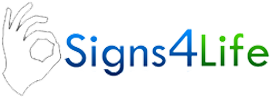 Online Makaton Booking form – Waltham Forest Early Years ProvisionsName of School/Setting:Address:Telephone:Email:Delegate’s Name:Delegate’s email address:Day of preference (please circle):     Wednesday or ThursdayPlaces will be allocated on a first-come-first serve basis. There are only 8 places per group.Please send the completed booking form to info@signs4life.orgOnce your place on the training has been confirmed, you will need to pay by Friday 11th December 2020, or you will lose you space.